吉林大学体育学院导师信息姓  名陈春阳性  别男出生年月1970.08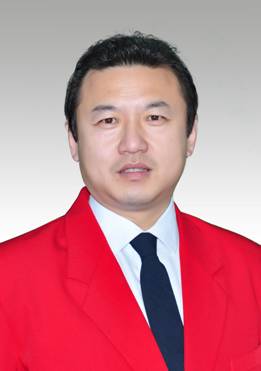 民  族汉政  治面  貌党员职   务职   称教授学  历研究生研究生学  位硕士硕士研究方向体育教育、体育人文社会学体育教育、体育人文社会学体育教育、体育人文社会学体育教育、体育人文社会学体育教育、体育人文社会学体育教育、体育人文社会学发表论文及课题发表论文及课题论文：[1] 运用拓展训练塑造大学生心理品质的实践[J]. 实验技术与管理,2009.04. [2] 奥林匹克运动对中国现代学校体育的影响研究[J]. 体育时空,2012.03. [3] 拓展训练塑造儿童心理品质的实验研究[J]. 中国科教创新,2012.06. [4] 高校体育教学中的伤害事故研究[J]. 当代体育科技，2012.08.[5] 普通高等学校健康与快乐体育教育模式的研究[J]. 中国成人教育，2012.12. [6] 新世纪高校体育师资培养探究[J]. 教育与职业，2013.06.[7] 体育电影的精神世界和发展价值[J]. 作家，2013.06. [8] 高校体育消费市场探究[J]. 课程教育研究，2013.06. [9] 体验式教育对高等院校大学生心理品质的塑造研究[J]. 教育教学论坛，2013.07. [10] 新课程理念下教师主导和学生主体地位关系的审视[J]. 实验技术与管理，2013.08. [11] 学区体育模式:体育强国战略下学校体育与社会体育接轨的接轨[J].广州体育学院学报，2014.01. [12] 对国球“直拍反胶打快攻”教学的实验研究[J]. 实验技术与管理，2014.06. [13] 高校体育师资培养存在的问题及对策[J]. 教育与职业，2014.07. [14] 体验式体育在高职生心理健康教育中的作用及实现策略[J]. 职业技术教育，2014.08. [15] 继承与发展是课程改革的主旋律[J]. 实验技术与管理，2014.08.[16] “战队探究”理念下高校体育创新教学实验研究. 沈阳体育学院学报，2015.01.[17] 《A   meta-analysis of the association of CKM gene rs8111989 polymorphism with   sport performance》（Biol. Sport 2017）课题：[1] 2010年吉林省教育厅课题：吉林省高校健康与快乐体育教育模式的研究；经费：0.8万元[2] 2013年吉林省体育局重点课题：体育强国战略下吉林省学校体育与社会体育的接轨；1万元[3] 2015年吉林大学哲学社会科学课题：CKN基因多态性与运动耐力相关性研究经费：5万元[4] 2015年吉林大学年度本科教学改革研究项目：高校体育“战队探究”教学实验研究：0.5万元论文：[1] 运用拓展训练塑造大学生心理品质的实践[J]. 实验技术与管理,2009.04. [2] 奥林匹克运动对中国现代学校体育的影响研究[J]. 体育时空,2012.03. [3] 拓展训练塑造儿童心理品质的实验研究[J]. 中国科教创新,2012.06. [4] 高校体育教学中的伤害事故研究[J]. 当代体育科技，2012.08.[5] 普通高等学校健康与快乐体育教育模式的研究[J]. 中国成人教育，2012.12. [6] 新世纪高校体育师资培养探究[J]. 教育与职业，2013.06.[7] 体育电影的精神世界和发展价值[J]. 作家，2013.06. [8] 高校体育消费市场探究[J]. 课程教育研究，2013.06. [9] 体验式教育对高等院校大学生心理品质的塑造研究[J]. 教育教学论坛，2013.07. [10] 新课程理念下教师主导和学生主体地位关系的审视[J]. 实验技术与管理，2013.08. [11] 学区体育模式:体育强国战略下学校体育与社会体育接轨的接轨[J].广州体育学院学报，2014.01. [12] 对国球“直拍反胶打快攻”教学的实验研究[J]. 实验技术与管理，2014.06. [13] 高校体育师资培养存在的问题及对策[J]. 教育与职业，2014.07. [14] 体验式体育在高职生心理健康教育中的作用及实现策略[J]. 职业技术教育，2014.08. [15] 继承与发展是课程改革的主旋律[J]. 实验技术与管理，2014.08.[16] “战队探究”理念下高校体育创新教学实验研究. 沈阳体育学院学报，2015.01.[17] 《A   meta-analysis of the association of CKM gene rs8111989 polymorphism with   sport performance》（Biol. Sport 2017）课题：[1] 2010年吉林省教育厅课题：吉林省高校健康与快乐体育教育模式的研究；经费：0.8万元[2] 2013年吉林省体育局重点课题：体育强国战略下吉林省学校体育与社会体育的接轨；1万元[3] 2015年吉林大学哲学社会科学课题：CKN基因多态性与运动耐力相关性研究经费：5万元[4] 2015年吉林大学年度本科教学改革研究项目：高校体育“战队探究”教学实验研究：0.5万元论文：[1] 运用拓展训练塑造大学生心理品质的实践[J]. 实验技术与管理,2009.04. [2] 奥林匹克运动对中国现代学校体育的影响研究[J]. 体育时空,2012.03. [3] 拓展训练塑造儿童心理品质的实验研究[J]. 中国科教创新,2012.06. [4] 高校体育教学中的伤害事故研究[J]. 当代体育科技，2012.08.[5] 普通高等学校健康与快乐体育教育模式的研究[J]. 中国成人教育，2012.12. [6] 新世纪高校体育师资培养探究[J]. 教育与职业，2013.06.[7] 体育电影的精神世界和发展价值[J]. 作家，2013.06. [8] 高校体育消费市场探究[J]. 课程教育研究，2013.06. [9] 体验式教育对高等院校大学生心理品质的塑造研究[J]. 教育教学论坛，2013.07. [10] 新课程理念下教师主导和学生主体地位关系的审视[J]. 实验技术与管理，2013.08. [11] 学区体育模式:体育强国战略下学校体育与社会体育接轨的接轨[J].广州体育学院学报，2014.01. [12] 对国球“直拍反胶打快攻”教学的实验研究[J]. 实验技术与管理，2014.06. [13] 高校体育师资培养存在的问题及对策[J]. 教育与职业，2014.07. [14] 体验式体育在高职生心理健康教育中的作用及实现策略[J]. 职业技术教育，2014.08. [15] 继承与发展是课程改革的主旋律[J]. 实验技术与管理，2014.08.[16] “战队探究”理念下高校体育创新教学实验研究. 沈阳体育学院学报，2015.01.[17] 《A   meta-analysis of the association of CKM gene rs8111989 polymorphism with   sport performance》（Biol. Sport 2017）课题：[1] 2010年吉林省教育厅课题：吉林省高校健康与快乐体育教育模式的研究；经费：0.8万元[2] 2013年吉林省体育局重点课题：体育强国战略下吉林省学校体育与社会体育的接轨；1万元[3] 2015年吉林大学哲学社会科学课题：CKN基因多态性与运动耐力相关性研究经费：5万元[4] 2015年吉林大学年度本科教学改革研究项目：高校体育“战队探究”教学实验研究：0.5万元论文：[1] 运用拓展训练塑造大学生心理品质的实践[J]. 实验技术与管理,2009.04. [2] 奥林匹克运动对中国现代学校体育的影响研究[J]. 体育时空,2012.03. [3] 拓展训练塑造儿童心理品质的实验研究[J]. 中国科教创新,2012.06. [4] 高校体育教学中的伤害事故研究[J]. 当代体育科技，2012.08.[5] 普通高等学校健康与快乐体育教育模式的研究[J]. 中国成人教育，2012.12. [6] 新世纪高校体育师资培养探究[J]. 教育与职业，2013.06.[7] 体育电影的精神世界和发展价值[J]. 作家，2013.06. [8] 高校体育消费市场探究[J]. 课程教育研究，2013.06. [9] 体验式教育对高等院校大学生心理品质的塑造研究[J]. 教育教学论坛，2013.07. [10] 新课程理念下教师主导和学生主体地位关系的审视[J]. 实验技术与管理，2013.08. [11] 学区体育模式:体育强国战略下学校体育与社会体育接轨的接轨[J].广州体育学院学报，2014.01. [12] 对国球“直拍反胶打快攻”教学的实验研究[J]. 实验技术与管理，2014.06. [13] 高校体育师资培养存在的问题及对策[J]. 教育与职业，2014.07. [14] 体验式体育在高职生心理健康教育中的作用及实现策略[J]. 职业技术教育，2014.08. [15] 继承与发展是课程改革的主旋律[J]. 实验技术与管理，2014.08.[16] “战队探究”理念下高校体育创新教学实验研究. 沈阳体育学院学报，2015.01.[17] 《A   meta-analysis of the association of CKM gene rs8111989 polymorphism with   sport performance》（Biol. Sport 2017）课题：[1] 2010年吉林省教育厅课题：吉林省高校健康与快乐体育教育模式的研究；经费：0.8万元[2] 2013年吉林省体育局重点课题：体育强国战略下吉林省学校体育与社会体育的接轨；1万元[3] 2015年吉林大学哲学社会科学课题：CKN基因多态性与运动耐力相关性研究经费：5万元[4] 2015年吉林大学年度本科教学改革研究项目：高校体育“战队探究”教学实验研究：0.5万元论文：[1] 运用拓展训练塑造大学生心理品质的实践[J]. 实验技术与管理,2009.04. [2] 奥林匹克运动对中国现代学校体育的影响研究[J]. 体育时空,2012.03. [3] 拓展训练塑造儿童心理品质的实验研究[J]. 中国科教创新,2012.06. [4] 高校体育教学中的伤害事故研究[J]. 当代体育科技，2012.08.[5] 普通高等学校健康与快乐体育教育模式的研究[J]. 中国成人教育，2012.12. [6] 新世纪高校体育师资培养探究[J]. 教育与职业，2013.06.[7] 体育电影的精神世界和发展价值[J]. 作家，2013.06. [8] 高校体育消费市场探究[J]. 课程教育研究，2013.06. [9] 体验式教育对高等院校大学生心理品质的塑造研究[J]. 教育教学论坛，2013.07. [10] 新课程理念下教师主导和学生主体地位关系的审视[J]. 实验技术与管理，2013.08. [11] 学区体育模式:体育强国战略下学校体育与社会体育接轨的接轨[J].广州体育学院学报，2014.01. [12] 对国球“直拍反胶打快攻”教学的实验研究[J]. 实验技术与管理，2014.06. [13] 高校体育师资培养存在的问题及对策[J]. 教育与职业，2014.07. [14] 体验式体育在高职生心理健康教育中的作用及实现策略[J]. 职业技术教育，2014.08. [15] 继承与发展是课程改革的主旋律[J]. 实验技术与管理，2014.08.[16] “战队探究”理念下高校体育创新教学实验研究. 沈阳体育学院学报，2015.01.[17] 《A   meta-analysis of the association of CKM gene rs8111989 polymorphism with   sport performance》（Biol. Sport 2017）课题：[1] 2010年吉林省教育厅课题：吉林省高校健康与快乐体育教育模式的研究；经费：0.8万元[2] 2013年吉林省体育局重点课题：体育强国战略下吉林省学校体育与社会体育的接轨；1万元[3] 2015年吉林大学哲学社会科学课题：CKN基因多态性与运动耐力相关性研究经费：5万元[4] 2015年吉林大学年度本科教学改革研究项目：高校体育“战队探究”教学实验研究：0.5万元论文：[1] 运用拓展训练塑造大学生心理品质的实践[J]. 实验技术与管理,2009.04. [2] 奥林匹克运动对中国现代学校体育的影响研究[J]. 体育时空,2012.03. [3] 拓展训练塑造儿童心理品质的实验研究[J]. 中国科教创新,2012.06. [4] 高校体育教学中的伤害事故研究[J]. 当代体育科技，2012.08.[5] 普通高等学校健康与快乐体育教育模式的研究[J]. 中国成人教育，2012.12. [6] 新世纪高校体育师资培养探究[J]. 教育与职业，2013.06.[7] 体育电影的精神世界和发展价值[J]. 作家，2013.06. [8] 高校体育消费市场探究[J]. 课程教育研究，2013.06. [9] 体验式教育对高等院校大学生心理品质的塑造研究[J]. 教育教学论坛，2013.07. [10] 新课程理念下教师主导和学生主体地位关系的审视[J]. 实验技术与管理，2013.08. [11] 学区体育模式:体育强国战略下学校体育与社会体育接轨的接轨[J].广州体育学院学报，2014.01. [12] 对国球“直拍反胶打快攻”教学的实验研究[J]. 实验技术与管理，2014.06. [13] 高校体育师资培养存在的问题及对策[J]. 教育与职业，2014.07. [14] 体验式体育在高职生心理健康教育中的作用及实现策略[J]. 职业技术教育，2014.08. [15] 继承与发展是课程改革的主旋律[J]. 实验技术与管理，2014.08.[16] “战队探究”理念下高校体育创新教学实验研究. 沈阳体育学院学报，2015.01.[17] 《A   meta-analysis of the association of CKM gene rs8111989 polymorphism with   sport performance》（Biol. Sport 2017）课题：[1] 2010年吉林省教育厅课题：吉林省高校健康与快乐体育教育模式的研究；经费：0.8万元[2] 2013年吉林省体育局重点课题：体育强国战略下吉林省学校体育与社会体育的接轨；1万元[3] 2015年吉林大学哲学社会科学课题：CKN基因多态性与运动耐力相关性研究经费：5万元[4] 2015年吉林大学年度本科教学改革研究项目：高校体育“战队探究”教学实验研究：0.5万元专著2020.05．《新媒体视阈下体育教学与提升艺术研究》2020.05．《新媒体视阈下体育教学与提升艺术研究》2020.05．《新媒体视阈下体育教学与提升艺术研究》2020.05．《新媒体视阈下体育教学与提升艺术研究》2020.05．《新媒体视阈下体育教学与提升艺术研究》2020.05．《新媒体视阈下体育教学与提升艺术研究》获奖情况（荣誉称号）2012年吉林大学“阳光体育”优秀指导教师2013年度吉林大学农学部优秀教研室主任2014年度吉林大学“三育人”先进个人2017年度吉林大学“德育先进个人”2012年吉林大学“阳光体育”优秀指导教师2013年度吉林大学农学部优秀教研室主任2014年度吉林大学“三育人”先进个人2017年度吉林大学“德育先进个人”2012年吉林大学“阳光体育”优秀指导教师2013年度吉林大学农学部优秀教研室主任2014年度吉林大学“三育人”先进个人2017年度吉林大学“德育先进个人”2012年吉林大学“阳光体育”优秀指导教师2013年度吉林大学农学部优秀教研室主任2014年度吉林大学“三育人”先进个人2017年度吉林大学“德育先进个人”2012年吉林大学“阳光体育”优秀指导教师2013年度吉林大学农学部优秀教研室主任2014年度吉林大学“三育人”先进个人2017年度吉林大学“德育先进个人”2012年吉林大学“阳光体育”优秀指导教师2013年度吉林大学农学部优秀教研室主任2014年度吉林大学“三育人”先进个人2017年度吉林大学“德育先进个人”